BUILD YOUR OWN TEMPLATE Once you have gone through our internal communications strategy guide, use this strategy template to plan your communications for each quarter. Work your way through each of the headings and sub-headings to stay on track. Once completed, share your brand new Internal Communications Strategy with your Working Party, IC colleagues and Senior Management. Most importantly, put all your hard work into action!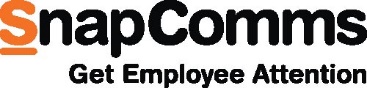 Before you startInternal Research – How have your communications have been performing?Working Party – Who are your supporters? No more than 8-10Define Outcomes – What do you want to achieve?SituationWhere are you now?Current situation analysis Main objectivesComposition of your organization - No. of staff, locations, departments, demographics, technology etc.Review of communication channels Audience segmentation – generations etc.Objectives and Communication PrioritiesWhere do you want to be?Communication prioritiesObjectivesChannel choices – Email, newsletter, intranet, notification, video, printed posters etc.Solutions and TacticsHow to get there?Build comms plan (see spreadsheet)Consider staff surroundings Evaluate and evolve  FeedbackRevise Strategy and Repeat the ProcessEvaluate and evolve for continual improvement – What went well, what didn’t go so well? 